VŠEOBECNÝ VZOR ŽIADOSTI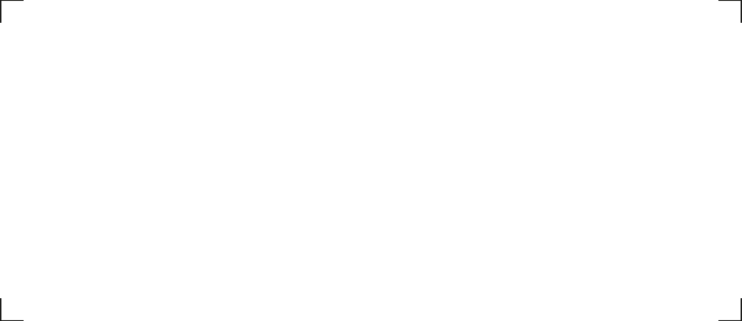 Národná banka SlovenskaOdbor ochrany finančných spotrebiteľovOddelenie prvostupňových konaní a metodikyImricha Karvaša 1813 25 BratislavaMiesto:			Dátum:		Žiadosť  V súlade s  § 16 ods. 3 zákona č. 747/2004 Z. z. o dohľade nad finančným trhom a o zmene a doplnení niektorých zákonov v znení neskorších predpisov   – ZÁKLADNÉ INFORMÁCIE O ŽIADATEĽOVIV súlade s § 16 ods. 1 zákona č. 747/2004 Z. z. o dohľade nad finančným trhom a o zmene a doplnení niektorých zákonov  v znení neskorších predpisov (ďalej len „zákon o dohľade“) žiada právnická osoba:(ďalej len „žiadateľ“)zastúpenáAk ide o zástupcu právnickú osobu:Obchodné meno:		 Sídlo:				 IČO:				  Konajúca osoba:Meno a priezvisko:		E-mailová adresa:		Telefónne číslo:			Ak ide o zástupcu fyzickú osobu:Meno a priezvisko:		Dátum narodenia:		  Trvalý pobyt:			E-mailová adresa:		Telefónne číslo:		(ďalej len „zástupca“) žiada fyzická osoba/fyzická osoba podnikateľ:(ďalej len „žiadateľ“)zastúpená2Ak ide o zástupcu právnickú osobu:Obchodné meno:		 Sídlo:				 IČO:				 Konajúca osoba:Meno a priezvisko:	Elektronická adresa:		Telefónne číslo:			Ak ide o zástupcu fyzickú osobu:Meno a priezvisko:		Dátum narodenia:		  Trvalý pobyt:			Elektronická adresa:		Telefónne číslo:		(ďalej len „zástupca“)(ďalej len „zástupca pre doručovanie písomností na území SR“)(V súlade s § 16 ods. 3 písm. b) zákona o dohľade  uveďte to, čo sa žiadosťou požaduje.)(V súlade s § 16 ods. 3 písm. c) zákona o dohľade  pravdivo opíšte všetky rozhodujúce skutočnosti.)– OZNAČENIE INÝCH OSÔB– ĎALŠIE NÁLEŽITOSTI(Uveďte ďalšie náležitosti k žiadosti alebo ďalšie informácie, ktoré sú relevantné z hľadiska formálneho alebo materiálneho posúdenia žiadosti.)– poplatok– DOKLADYK žiadosti sú priložené tieto listiny, doklady a dokumenty (originály alebo úradne osvedčené kópie):Žiadateľ navrhuje upustiť od predloženia nasledujúcich príloh k žiadosti v listinnej podobe a umožniť ich predloženie v elektronickej podobe na trvanlivom médiu:Žiadateľ navrhuje upustiť od predloženia úradne osvedčeného prekladu nasledujúcej technickej dokumentácie alebo inej prílohy k žiadosti  v jazyku bežne používanom v oblasti medzinárodných financií do štátneho jazyka:– VYHLÁSENIE ŽIADATEĽA A PODPIS(Y)Žiadateľ vyhlasuje, že všetky údaje uvedené v žiadosti a jej prílohách sú úplné, správne, pravdivé, pravé a aktuálne.Úradne osvedčený(né) podpis(y) žiadateľa/ osoby(osôb) oprávnenej(ných) konať za žiadateľaObchodné meno:	Sídlo alebo miesto výkonu činnosti, ak je   odlišné od sídla:IČO:Označenie registra, do ktorého je spoločnosť zapísaná, číslo a značka zápisu:Ak ide o zahraničnú osobu, názov, adresa umiestnenia podniku alebo organizačnej zložky a IČO organizačnej zložky:E-mailová adresa spoločnosti:Kontaktná osoba pre komunikáciu s NBS:E-mailová adresa kontaktnej osoby:Telefónne číslo kontaktnej osoby:Titul, meno a priezvisko:    Adresa trvalého pobytu/miesto podnikania:Dátum narodenia:Rodné číslo/IČO:Označenie úradného registra alebo inej úradnej evidencie, v ktorej je fyzická osoba podnikateľ zapísaný vrátane čísla zápisuAdresa pre doručovanie zásielok:(vyplňte, ak je odlišná od adresy trvalého pobytu alebo miesta podnikania)E-mailová adresa:Kontaktná osoba pre komunikáciu s NBS:E-mailová adresa kontaktnej osoby:Telefónne číslo kontaktnej osoby:Meno a priezvisko/obchodné meno:Adresa pre doručovanie písomností na území SR: - PREDMET ŽIADOSTIŽiadateľ žiada o– Pravdivý OPIS ROZHOdujúcich skutočnostíSuma:Uhradený dňa:Variabilný symbol:Špecifický symbol:PrílohyPrílohyPrílohyPrílohyPredloženýPredloženýPredloženýPredloženýPredloženýv tejto žiadostiv tejto žiadostipred podanímtejto žiadostipred podanímtejto žiadostiv listinnej podobev elektronickej podobev elektronickej podobev elektronickej podobeZa žiadateľaZa žiadateľaZa žiadateľaZa žiadateľapoverenie na zastupovanie/plnomocenstvo,poverenie na zastupovanie/plnomocenstvo,doklad o uhradení poplatku za úkon Národnej banky Slovenska,doklad o uhradení poplatku za úkon Národnej banky Slovenska,ak ide o zahraničnú právnickú osobu, výpis z obchodného registra alebo inej evidencie, do ktorého/ktorej je zapísanáak ide o zahraničnú právnickú osobu, výpis z obchodného registra alebo inej evidencie, do ktorého/ktorej je zapísanáDôkazy, ktorých sa žiadateľ dovolávaDôkazy, ktorých sa žiadateľ dovolávaDôkazy, ktorých sa žiadateľ dovolávaDôkazy, ktorých sa žiadateľ dovolávaDôkazy, ktorých sa žiadateľ dovolávaDôkazy, ktorých sa žiadateľ dovolávaDôkazy, ktorých sa žiadateľ dovolávaDôkazy, ktorých sa žiadateľ dovolávaDôkazy, ktorých sa žiadateľ dovolávaDôkazy, ktorých sa žiadateľ dovoláva1. 2.3.4.1. 2.3.4.Meno a priezvisko oprávnenej osobyPodpis oprávnenej osoby